PONDĚLÍ 11. 4. 2022 - 10:00 hBudova Magistrátu města Olomouce – velký zasedací sál,Hynaisova 10, OlomoucPROGRAM:                                          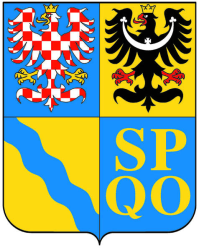 9. VEŘEJNÉ ZASEDÁNÍ ZASTUPITELSTVA OLOMOUCKÉHO KRAJE1.Zahájení, volba ověřovatelů zápisu, schválení programu zasedáníROK - Suchánek (Niče)1.1.Prohlášení Zastupitelstva Olomouckého kraje k válečnému konfliktu na Ukrajině -  materiál bude předložen na stůlROK - Suchánek (Niče)2.Kontrola plnění usnesení Zastupitelstva Olomouckého krajeROK - Suchánek (Niče)3.Zpráva o činnosti Rady Olomouckého kraje za uplynulé obdobíROK - Suchánek (Niče)4.Zápisy ze zasedání výborů Zastupitelstva Olomouckého krajepředsedové výborů (Niče)4.1.Zápis ze zasedání výboru Zastupitelstva Olomouckého kraje – Výbor pro zdravotnictví - materiál bude předložen dodatečněPředseda výboru (Niče)5.Volba přísedících Krajského soudu v Ostravě, pobočky v OlomouciROK - Suchánek (Niče)Sloučení rozpravy k bodům 6.1. – 6.2., dle čl. 5 odst. 18 Jednacího řádu ZOK – vyhodnocení DP krizové řízení Sloučení rozpravy k bodům 6.1. – 6.2., dle čl. 5 odst. 18 Jednacího řádu ZOK – vyhodnocení DP krizové řízení Sloučení rozpravy k bodům 6.1. – 6.2., dle čl. 5 odst. 18 Jednacího řádu ZOK – vyhodnocení DP krizové řízení 6.1.Program na podporu JSDH 2022 – vyhodnocení dotačního titulu č. 13_02_01ROK - Suchánek (Niče)6.2.Program na podporu JSDH 2022 – vyhodnocení dotačního titulu č. 13_02_02ROK - Suchánek (Niče)7.Dodatky č. 1 k veřejnoprávním smlouvám o poskytnutí dotace v Programu na podporu JSDH 2021ROK - Suchánek (Niče)8.Žádost o poskytnutí individuální dotace v odboru kancelář hejtmana – televizní vysíláníROK - Suchánek (Niče)Sloučení rozpravy k bodům 9.1. – 9.2., dle čl. 5 odst. 18 Jednacího řádu ZOK – Rozpočet OKSloučení rozpravy k bodům 9.1. – 9.2., dle čl. 5 odst. 18 Jednacího řádu ZOK – Rozpočet OKSloučení rozpravy k bodům 9.1. – 9.2., dle čl. 5 odst. 18 Jednacího řádu ZOK – Rozpočet OK9.1.Rozpočet Olomouckého kraje 2022 – rozpočtové změnyROK - Suchánek (Fidrová)9.1.1.Rozpočet Olomouckého kraje 2022 – rozpočtové změny – DODATEK - materiál bude předložen dodatečněROK - Suchánek (Fidrová)9.2.Rozpočet Olomouckého kraje 2022 – splátka úvěru na financování oprav, investic a projektůROK - Suchánek (Fidrová)9.3.Rozpočet Olomouckého kraje 2021 – zapojení použitelného zůstatku a návrh na jeho rozdělení - materiál bude předložen dodatečněROK - Suchánek (Fidrová)Sloučení rozpravy k bodům 10.1. – 10.5., dle čl. 5 odst. 18 Jednacího řádu ZOK – majetkoprávní záležitostiSloučení rozpravy k bodům 10.1. – 10.5., dle čl. 5 odst. 18 Jednacího řádu ZOK – majetkoprávní záležitostiSloučení rozpravy k bodům 10.1. – 10.5., dle čl. 5 odst. 18 Jednacího řádu ZOK – majetkoprávní záležitosti10.1.Majetkoprávní záležitosti – odprodej nemovitého majetkuROK - Suchánek (Kamasová)10.1.1Majetkoprávní záležitosti – odprodej nemovitého majetku – DODATEK - materiál bude předložen dodatečněROK - Suchánek (Kamasová)10.2.Majetkoprávní záležitosti – odkoupení nemovitého majetkuROK - Suchánek (Kamasová)10.2.1Majetkoprávní záležitosti – odkoupení nemovitého majetku – DODATEK - materiál bude předložen dodatečněROK - Suchánek (Kamasová)10.3.Majetkoprávní záležitosti – bezúplatné převody nemovitého majetkuROK - Suchánek (Kamasová)10.3.1.Majetkoprávní záležitosti – bezúplatné převody nemovitého majetku – DODATEK - materiál bude předložen dodatečněROK - Suchánek (Kamasová)10.4.Majetkoprávní záležitosti – bezúplatná nabytí nemovitého majetkuROK - Suchánek (Kamasová)10.4.1.Majetkoprávní záležitosti – bezúplatná nabytí nemovitého majetku – DODATEK - materiál bude předložen dodatečněROK - Suchánek (Kamasová)10.5.Majetkoprávní záležitosti – užívání nemovitého majetku - materiál bude předložen dodatečněROK - Suchánek (Kamasová)Sloučení rozpravy k bodům 11. – 13., dle čl. 5 odst. 18 Jednacího řádu ZOK – vyhodnocení DP dopravaSloučení rozpravy k bodům 11. – 13., dle čl. 5 odst. 18 Jednacího řádu ZOK – vyhodnocení DP dopravaSloučení rozpravy k bodům 11. – 13., dle čl. 5 odst. 18 Jednacího řádu ZOK – vyhodnocení DP doprava11.Dotační program 09_01 Podpora výstavby a oprav cyklostezek 2022 – vyhodnoceníROK - Zácha (Růžička)12.Dotační program 09_02 Podpora opatření pro zvýšení bezpečnosti provozu a budování přechodů pro chodce 2022 – vyhodnoceníROK - Zácha (Růžička)13.Dotační program 09_03 Podpora výstavby, obnovy a vybavení dětských dopravních hřišť 2022 – vyhodnoceníROK - Zácha (Růžička)14.Dodatek č. 1 ke smlouvě o poskytnutí individuální dotace s Mikroregionem HranickoROK - Zácha (Růžička)Sloučení rozpravy k bodům 15. – 16., dle čl. 5 odst. 18 Jednacího řádu ZOK – SFDISloučení rozpravy k bodům 15. – 16., dle čl. 5 odst. 18 Jednacího řádu ZOK – SFDISloučení rozpravy k bodům 15. – 16., dle čl. 5 odst. 18 Jednacího řádu ZOK – SFDI15.Smlouva č. 78S/2022 o poskytnutí finančních prostředků ze Státního fondu dopravní infrastruktury na rok 2022ROK - Zácha (Růžička)16.Seznam akcí spolufinancovaných ze Státního fondu dopravní infrastruktury na rok 2022ROK - Zácha (Růžička)Sloučení rozpravy k bodům 17.1. – 18., dle čl. 5 odst. 18 Jednacího řádu ZOK – Hry X. LODM ČR 2022Sloučení rozpravy k bodům 17.1. – 18., dle čl. 5 odst. 18 Jednacího řádu ZOK – Hry X. LODM ČR 2022Sloučení rozpravy k bodům 17.1. – 18., dle čl. 5 odst. 18 Jednacího řádu ZOK – Hry X. LODM ČR 202217.1.Smlouva o finanční spoluúčasti na organizaci Her X. letní olympiády dětí a mládeže ČR 2022 mezi Olomouckým krajem a Krajem VysočinaROK - Zácha (Flora)17.2.Smlouva o finanční spoluúčasti na organizaci Her X. letní olympiády dětí a mládeže ČR 2022 mezi Olomouckým krajem a Zlínským krajemROK - Zácha (Flora)18.Smlouvy o spolupořadatelství Her X. letní olympiády dětí a mládeže ČR 2022 – revokaceROK - Zácha (Flora)Sloučení rozpravy k bodům 19. – 22., dle čl. 5 odst. 18 Jednacího řádu ZOK – DP sportSloučení rozpravy k bodům 19. – 22., dle čl. 5 odst. 18 Jednacího řádu ZOK – DP sportSloučení rozpravy k bodům 19. – 22., dle čl. 5 odst. 18 Jednacího řádu ZOK – DP sport19.Dotační program 06_06_Program na podporu investičních akcí v oblasti sportu – technické a sportovní vybavení sportovních a tělovýchovných zařízení v Olomouckém kraji v roce 2022 – vyhlášeníROK - Zácha (Flora)20.Dotační program 06_07_Program na podporu rekonstrukcí sportovních zařízení v obcích Olomouckého kraje v roce 2022 – vyhodnocení - materiál bude předložen dodatečněROK - Zácha (Flora)21.Dotační program 06_08_Program na podporu výstavby a rekonstrukcí sportovních zařízení kofinancovaných z Národní sportovní agentury v roce 2022 – vyhodnocení - materiál bude předložen dodatečněROK - Zácha (Flora)22.Dotační program 06_02_Program na podporu sportu v Olomouckém kraji v roce 2022 – dotační titul 06_02_01 Podpora sportovních akcí 1. kolo – vyhodnocení - materiál bude předložen dodatečněROK - Zácha (Flora)Sloučení rozpravy k bodům 23. – 26., dle čl. 5 odst. 18 Jednacího řádu ZOK – DP kultura a památková péčeSloučení rozpravy k bodům 23. – 26., dle čl. 5 odst. 18 Jednacího řádu ZOK – DP kultura a památková péčeSloučení rozpravy k bodům 23. – 26., dle čl. 5 odst. 18 Jednacího řádu ZOK – DP kultura a památková péče23.Dotační program 05_01_Program podpory kultury v Olomouckém kraji v roce 2022 – vyhodnocení 1. kola - materiál bude předložen dodatečněROK - Žůrek (Flora)23.1.Dotační program 05_01_Program podpory kultury v Olomouckém kraji v roce 2022 – úprava pravidel dotačního programu pro příjem žádostí ve 2. kole dotačního programu - materiál bude předložen dodatečněROK - Žůrek (Flora)24.Dotační program 05_02_Program na podporu stálých profesionálních souborů v Olomouckém kraji v roce 2022 – vyhodnocení - materiál bude předložen dodatečněROK - Žůrek (Flora)25.Dotační program 05_03_Program na podporu investičních projektů v oblasti kultury v Olomouckém kraji v roce 2022 – vyhodnocení - materiál bude předložen dodatečněROK - Žůrek (Flora)26.Dotační program 07_01_Program památkové péče v Olomouckém kraji v roce 2022 – vyhodnocení - materiál bude předložen dodatečněROK - Žůrek (Flora)27.Žádost o poskytnutí individuální dotace v oblasti kulturyROK - Žůrek (Flora)Sloučení rozpravy k bodům 28. – 28.1., dle čl. 5 odst. 18 Jednacího řádu ZOK – dodatky smluv životní prostředíSloučení rozpravy k bodům 28. – 28.1., dle čl. 5 odst. 18 Jednacího řádu ZOK – dodatky smluv životní prostředíSloučení rozpravy k bodům 28. – 28.1., dle čl. 5 odst. 18 Jednacího řádu ZOK – dodatky smluv životní prostředí28.Dodatek č. 1 k veřejnoprávní smlouvě o poskytnutí dotace v Programu „Fond na podporu výstavby a obnovy vodohospodářské infrastruktury na území Olomouckého kraje 2021“ mezi Olomouckým krajem a obcí Velké KuněticeROK - Šmída (Veselský)28.1.Dodatek č. 1 k veřejnoprávní smlouvě o poskytnutí dotace v Programu „Fond na podporu výstavby a obnovy vodohospodářské infrastruktury na území Olomouckého kraje 2021“ mezi Olomouckým krajem a obcí Buk - materiál bude předložen dodatečněROK - Šmída (Veselský)29.Ceny Olomouckého kraje za přínos v oblasti životního prostředí za rok 2022 – vyhlášeníROK - Šmída (Veselský)30.Výroční zpráva o stavu a rozvoji vzdělávací soustavy v Olomouckém kraji za školní rok 2020/2021ROK - Jakubec (Gajdůšek)31.Dotační program 04_03_Program na podporu environmentálního vzdělávání, výchovy a osvěty v Olomouckém kraji v roce 2022 – vyhodnoceníROK - Jakubec (Gajdůšek)32.Dodatek ke zřizovací listině Střední zdravotnické školy, Šumperk, Kladská 2ROK - Jakubec (Gajdůšek)33.Projekt „Obědy do škol v Olomouckém kraji III“ – dodatekROK - Jakubec (Gajdůšek)34.Pověření poskytovatelů zdravotních služeb poskytováním služeb obecného hospodářského zájmu - materiál bude předložen dodatečněROK - Horák (Kolář)Sloučení rozpravy k bodům 35. – 36., dle čl. 5 odst. 18 Jednacího řádu ZOK – DP zdravotnictvíSloučení rozpravy k bodům 35. – 36., dle čl. 5 odst. 18 Jednacího řádu ZOK – DP zdravotnictvíSloučení rozpravy k bodům 35. – 36., dle čl. 5 odst. 18 Jednacího řádu ZOK – DP zdravotnictví35.Dotační program Olomouckého kraje 10_01_Program na podporu zdraví a zdravého životního stylu v roce 2022, DT 10_01_02_Podpora významných aktivit v oblasti zdravotnictví – vyhodnocení - materiál bude předložen dodatečněROK - Horák (Kolář)36.Dotační program Olomouckého kraje 10_03_Program pro vzdělávání ve zdravotnictví v roce 2022 – vyhlášeníROK - Horák (Kolář)37.Zpracování Koncepce rodinné politiky Olomouckého kraje na období 2023–2027ROK - Slavotínek (Sonntagová)38.08_01_Dotační program pro sociální oblast 2022 – vyhodnoceníROK - Slavotínek (Sonntagová)39.Cena hejtmana za práci ve prospěch osob se zdravotním postižením za rok 2021ROK - Slavotínek (Sonntagová)40.Aktualizace plánu investic na rok 2022 - materiál bude předložen dodatečněROK - Dvořáková Kocourková (Kubín)41.Implementace Strategie rozvoje územního obvodu Olomouckého krajeROK - Šafařík (Dosoudil)42.Dotační program Kotlíkové dotace v Olomouckém kraji IV. - materiál bude předložen dodatečněROK - Dvořáková Kocourková (Dosoudil)43.Dotační program 01_01 Program obnovy venkova Olomouckého kraje 2022 – vyhodnoceníROK - Šafařík (Dosoudil)44.Dotační program 14_01 Program na podporu místních produktů 2022 – vyhodnoceníROK - Šafařík (Dosoudil)Sloučení rozpravy k bodům 45. – 45.1., dle čl. 5 odst. 18 Jednacího řádu ZOK – DP cestovní ruchSloučení rozpravy k bodům 45. – 45.1., dle čl. 5 odst. 18 Jednacího řádu ZOK – DP cestovní ruchSloučení rozpravy k bodům 45. – 45.1., dle čl. 5 odst. 18 Jednacího řádu ZOK – DP cestovní ruch45.Dotační program 12_01 Program na podporu cestovního ruchu a zahraničních vztahů – vyhodnocení dotačních titulů č. 1, 2 a 3 ROK - Sokolová (Niče)45.1.Dotační program 12_01 Program na podporu cestovního ruchu a zahraničních vztahů – vyhodnocení dotačního titulu č. 4 - materiál bude předložen dodatečněROK - Sokolová (Niče)46.Žádost o poskytnutí individuální dotace v oblasti cestovního ruchu a vnějších vztahůROK - Sokolová (Niče)47.Ceny Olomouckého kraje za přínos v oblasti cestovního ruchu za rok 2022 – příprava a realizaceROK - Sokolová (Niče)48.Rozhodnutí o ukončení spolupráce s Kostromskou oblastíROK - Sokolová (Niče)49.Prominutí povinností odvodů za porušení rozpočtové kázněROK - Baláš (Punčochářová)Sloučení rozpravy k bodům 50. – 51., dle čl. 5 odst. 18 Jednacího řádu ZOK – DP sportSloučení rozpravy k bodům 50. – 51., dle čl. 5 odst. 18 Jednacího řádu ZOK – DP sportSloučení rozpravy k bodům 50. – 51., dle čl. 5 odst. 18 Jednacího řádu ZOK – DP sport50.06_09_01_Víceletá podpora významných sportovních akcí – vyhodnocení - materiál bude předložen dodatečněROK - Zácha (Flora)51.06_09_02_Víceletá podpora sportovní činnosti – vyhodnocení - materiál bude předložen dodatečněROK - Zácha (Flora)Sloučení rozpravy k bodům 52. – 55., dle čl. 5 odst. 18 Jednacího řádu ZOK – dodatky smluv ve sportuSloučení rozpravy k bodům 52. – 55., dle čl. 5 odst. 18 Jednacího řádu ZOK – dodatky smluv ve sportuSloučení rozpravy k bodům 52. – 55., dle čl. 5 odst. 18 Jednacího řádu ZOK – dodatky smluv ve sportu52.Dodatek č. 1 k veřejnoprávní smlouvě o poskytnutí dotace v Programu na podporu sportovní činnosti v Olomouckém kraji v roce 2022 mezi Olomouckým krajem a SK Olomouc Sigma MŽ, z.s. - materiál bude předložen dodatečněROK - Zácha (Flora)53.Dodatek č. 1 k veřejnoprávní smlouvě o poskytnutí dotace v Programu na podporu sportovní činnosti v Olomouckém kraji v roce 2022 mezi Olomouckým krajem a SK Sigma Olomouc, a.s. - materiál bude předložen dodatečněROK - Zácha (Flora)54.Dodatek č. 1 k veřejnoprávní smlouvě o poskytnutí dotace v Programu na podporu rekonstrukcí sportovních zařízení v obcích Olomouckého kraje v roce 2021 mezi Olomouckým krajem a obcí Rokytnice - materiál bude předložen dodatečněROK - Zácha (Flora)55.Dodatek č. 1 k veřejnoprávní smlouvě o poskytnutí dotace v Programu na podporu rekonstrukcí sportovních zařízení v obcích Olomouckého kraje v roce 2021 mezi Olomouckým krajem a FC Kralice na Hané, z. s. - materiál bude předložen dodatečněROK - Zácha (Flora)56.Ceny Olomouckého kraje za přínos v oblasti sportu – Sportovec Olomouckého kraje 2021 – vyhodnocení - materiál bude předložen dodatečněROK - Zácha (Flora)57.Program finanční podpory poskytování sociálních služeb v Olomouckém kraji, Podprogram č. 1 - materiál bude předložen dodatečněROK - Slavotínek (Sonntagová)58.Memorandum o spolupráci na přípravě a realizaci projektu Inovační hub Jeseník - materiál bude předložen dodatečněROK - Šafařík (Dosoudil)Sloučení rozpravy k bodům 59. – 60., dle čl. 5 odst. 18 Jednacího řádu ZOK – dodatky smluv cestovní ruchSloučení rozpravy k bodům 59. – 60., dle čl. 5 odst. 18 Jednacího řádu ZOK – dodatky smluv cestovní ruchSloučení rozpravy k bodům 59. – 60., dle čl. 5 odst. 18 Jednacího řádu ZOK – dodatky smluv cestovní ruch59.Dodatek č. 2 k veřejnoprávní smlouvě o poskytnutí dotace v Programu na podporu cestovního ruchu a zahraničních vztahů 2021 mezi Olomouckým krajem a subjektem Agropodnik les Přemyslovice, a. s. - materiál bude předložen dodatečněROK - Sokolová (Niče)60.Dodatek č. 1 k veřejnoprávní smlouvě o poskytnutí dotace mezi Olomouckým krajem a subjektem Evolution Films, s. r. o. (Individuální dotace) - materiál bude předložen dodatečněROK - Sokolová (Niče)61.Dodatky zřizovacích listin příspěvkových organizací v oblasti sociální - materiál bude předložen na stůlROK - Slavotínek (Sonntagová)62.Dodatky zřizovacích listin školských příspěvkových organizací -  materiál bude předložen na stůlROK – Jakubec (Gajdůšek)63.Různé64.Závěr